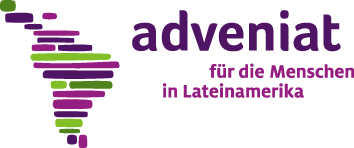 Directrices para presentar solicitudes a Adveniat – ANEXO SOSTENIMIENTO DE COMUNIDADES RELIGIOSAS –(Solicitud para varias comunidades)Informaciones complementarias a las directrices para presentar solicitudes a AdveniatPor favor utilice también las directrices para presentar solicitudes a Adveniat Adveniat solo recibe solicitudes completas.Elementos complementarios a su solicitud para el sostenimiento de varias comunidades de religiosasLista de las comunidades para las cuales se solicita la ayuda indicando para cada comunidad: nombre de la congregación, número de hermanas, áreas de trabajo y lugar concreto de las labores pastorales. ¿Qué grupos de personas y cuántas personas se benefician del trabajo de las religiosas? Por favor llene el formulario excel adjunto con estos datos específicos para sostenimiento:Versión del presente formulario: setiembre 2022Nombre de la comunidad/congregaciónLugarNúmero de hermanasÁreas de trabajoNúmero de comunidades/congregaciones en total: Número total de hermanas:IngresosIngresosIngresosProcedenciaPresupuesto.Comentario Aporte de la diócesisAporte de las respectivas parroquiasIngresos por trabajo remunerado de las hermanas de cada comunidad, cuando los hayaOtras actividades que realizan para obtener fondosAporte de las respectivas congregacionesSuma solicitada a AdveniatSumaGasto anual por persona (promedio)